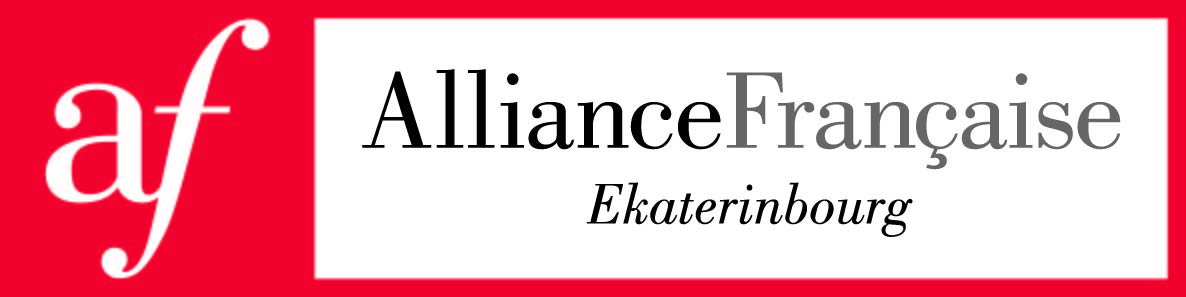 Конкурс рисунков«Французская сказка»21 декабря, ЕкатеринбургУсловия участия в конкурсе_____________________________________Категории:Категория 1: 8-10 летКатегория 2: 11-13 летКатегория 3: 14-17 летУчастие в конкурсе бесплатное.Содержание конкурса___________________________________Участник должен выбрать французскую сказку среди предложенных и нарисовать ее, используя любую технику исполнения (краски, фломастеры и тд.). Рисунок должен быть на листе формата А4 или А3. На рисунке необходимо сделать этикетку, на которой должно быть указано название сказки, фамилия и имя участника, категория, номер школы и город. Готовую работу нужно принести в офис Альянс Франсез Екатеринбург (пр.Ленина, 81) до 13 декабря 2020 года. Внимание! Принимается только одна работа от участника.Список французских сказокLe Petit Chaperon rougeLa Barbe bleueLe Petit PoucetCendrillonLa Belle au bois dormantPeau d’âneLe  Chat Botté ЖЮРИ________________________________________________________В состав жюри войдут представители Альянс Франсез Екатеринбург и организаций-партнеров: специалисты в области филологии и французского языка.Критерии, по которым будут оцениваться работы участников:Оригинальность иллюстрации(10 баллов)Соответствие иллюстрации выбранной стране(10 баллов)ПОБЕДИТЕЛИ___________________________________________________Результаты будут объявлены в социальных сетях и на сайте 21 декабря 2020г. Победители конкурса будут приглашены в Альянс Франсез Екатеринбург (пр.Ленина, 81) для вручения призов.Все участники получат сертификаты об участии в конкурсе. ЗАЯВКА НА УЧАСТИЕ В КОНКУРСЕ Каждый участник должен отправить заявку (в теме письма указать «Illustration») на электронную почту: culture.afekaterinbourg@gmail.com или вы можете принести ее в офис Альянс Франсез Екатеринбург (пр.Ленина, 81) вместе с готовой работой. Заявки и работы принимаются до 13 декабря 2020 г.